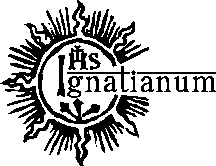 ...................................................						...................................................   Imię i nazwisko pracownika							Miejscowość i dataAkademia Ignatianum w Krakowieul. Kopernika 26, 31-501 KrakówWniosek pracownika uprawnionego do urlopu wychowawczegoo obniżenie wymiaru czasu pracyNa podstawie art. 1867 kodeksu pracy, składam wniosek o obniżenie dotychczasowego wymiaru czasu pracy. Proszę o skrócenie wymiaru czasu pracy do ................................... etatu w okresie od ...................................... do ................................................................. w celu zapewnienia osobistej opieki nad dzieckiem       ………………………………………………………………………..........................................(imię i nazwisko dziecka oraz data jego urodzenia).................................................................           Podpis PracownikaWersja 2 z dnia 30.01.2019